Home learning for Year 2, - week 5This week, I want you to have a go at lots of activities without writing anything down. Are you up for the challenge? How many can you complete? Send me some pictures to – mrssimmons@newvillage.doncaster.sch.ukBingo – Complete as many of the ideas below to help out your parents…Cross them out and send me an email – how many did you complete (a photo for some would be amazing too). Finally, 3 short daily activities to do with your family for each subjectActivity 1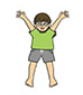 Complete a circuit activity with someone in your family. a) Do 10 bunny hops outsideb) Do 10 underarm throws to each otherc) Jump as high as you can in the air 10 times. d) Have a competition, how many star jumps can you do in a minute?e) Jog from on the spot for 1 minute. Did you manage it?Repeat twice. Activity 2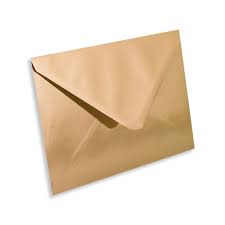 Learn your own full name.  Can you spell it without writing it down?  Now learn your full home address and telephone number.   Activity 3 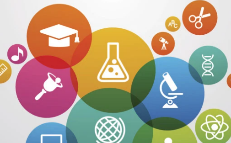 Complete a science activity. Choose from the ones below. Investigate ways of making your heart beat faster without running.Floating and sinking – can you make a boat to float a toy in the bath?  Which materials are best?Make 3 different paper airplanes – which goes further?Activity 4Maths Activity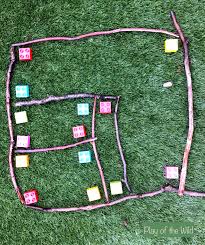 Collect small sticks outside.What shapes can you make?Challenge - Cross the sticks over – how many right angles can you make?Activity 5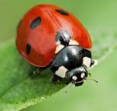 Plant HuntGo outside and find some leaves.Can you sort them into 2 piles?  How did you sort them?Choose your favourite leaf, look with your family member and tell them what you can see about it. Why is it your favourite? Activity 6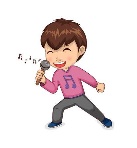 Use the pattern of the London’s Burning songLondon’s Burning, London’s BurningFetch the engine, fetch the engineFire, Fire, Fire, FirePour on Water, Pour on WaterCan you make up your own song using that rhythm about SpaceActivity 7 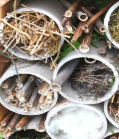 Let’s get musical! Listen to your favourite piece of music or pick a famous composer. Mozart, Vivaldi, Beethoven or Chopin… Listen to their music and respond by describing it to an adult.Activity 8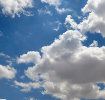 Collect some things from nature and make repeating patterns.  Can your adult tell you what comes next in the sequence?Activity 9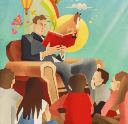 Play Book title charades.Can you act out famous book titles for your family.Activity 10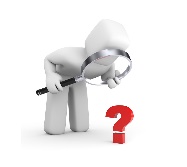 Make up some who am I riddles to test your family with.Remember no writing downHelp cook a mealHover a room in the houseWash the potsWater the plantsDust your bedroomGet under your bed and give it a good cleanHelp chop up some vegetablesDo some gardeningSweep the patio/yardBring the bins in once the bin men have emptied themHelp to fill the washing machine with your parentGet your family member a cold drink when they look hot and bothered.Clean your bike or something from the gardenTell a family member to sit down and you look after them for half an hour.Clear the pots away after lunchMake your bed everyday for 3 days runningMake a family member a sandwich for lunchSet the table with knives and forks ready for dinner.Pick up the toys that are on the floor around the house and put them awayPut all your dirty clothes in the laundry basketPull some weeds out of the garden or the plant pots with a family memberSort through your books and toys and sort a pile to give to a charity shop when they reopenMake a card for a neighbour to make them smile during this time – post it through the letterboxMatch the socks up after the washing has been doneTidy your drawers in your bedroom so your clothes are neat and tidy.ReadingWritingMaths1. Read for 5 minutes to your parent or ask a parent to read to you. 2. Get on the phone and read for 5 minutes to another family member. 3. Tell a family member what you read in the book and what the story was. 1. Write a short diary each day explaining what you have done that day – you can do this on the computer or handwritten. 2. Practice your letters – get them right. 3. Check your diary entry has capital letters and full stops. 1. Count in 2’s, 5’s and 10’s. 2. What time is it? You must tell your adult what time it is when they ask – adults please ask as many times as sanely possible. 3. Number bonds to 10 and 20. Give the child a number, how many more to make 10? If they can do this – how many more to make 20? They need to be able to do this quickly. 4.  Take 10 coins and add 3 up to make different amounts